   November 2016—novembre 2016—3Doyle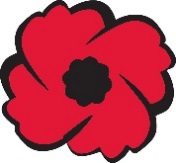 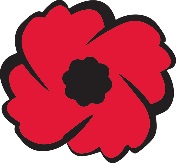 MondayTuesdayWednesdayThursdayFriday                       MathWe are finishing up Unit 2—Numbers to 1000 and we are starting Unit 3—Addition and Subtraction.Here are the outcomes for our new unit. Students will apply mental math strategies such as: using doubles, making 10, using the communtative property and property of 0, thinking + and – to recall basic addition facts to 18. Solve one-step + and – equations involving an unknown number. Use mental math strategies for adding and subtracting 2-and 3-digit numerals. Estimating strategies to predict sums and differences.Students should be continuing to practice numbers to 1000 as well. 12Library34Random Act of Kindness Day           LiteracyStudents are continuing to learn the  sounds that make up the French language. We are adding new sight words to our work wall daily. We are working on oral and written communication. We are learning new sentence structures that are also being added to our sentence wall. The 3 components that we work on daily within our Balanced Literacy block are: Oral communication, Reading and Writing. The Daily 5 framework in also a part of our Literacy block. Students participate in read to self, read to someone, the listening center, writing and word work. During the Daily 5, students also take part in guided reading (3-5 students with one teacher). We are working very hard in class and we are having a lot of fun learning the French language. Take home books should be read nightly and please do not forget to record it in the reading log.  Thank you for all of your support. Merci! Mme Doyle               MathWe are finishing up Unit 2—Numbers to 1000 and we are starting Unit 3—Addition and Subtraction.Here are the outcomes for our new unit. Students will apply mental math strategies such as: using doubles, making 10, using the communtative property and property of 0, thinking + and – to recall basic addition facts to 18. Solve one-step + and – equations involving an unknown number. Use mental math strategies for adding and subtracting 2-and 3-digit numerals. Estimating strategies to predict sums and differences.Students should be continuing to practice numbers to 1000 as well. 78 RemembranceDay assembly9Library10Scholastic orders due11 No schoolRemembrance Day           LiteracyStudents are continuing to learn the  sounds that make up the French language. We are adding new sight words to our work wall daily. We are working on oral and written communication. We are learning new sentence structures that are also being added to our sentence wall. The 3 components that we work on daily within our Balanced Literacy block are: Oral communication, Reading and Writing. The Daily 5 framework in also a part of our Literacy block. Students participate in read to self, read to someone, the listening center, writing and word work. During the Daily 5, students also take part in guided reading (3-5 students with one teacher). We are working very hard in class and we are having a lot of fun learning the French language. Take home books should be read nightly and please do not forget to record it in the reading log.  Thank you for all of your support. Merci! Mme Doyle               MathWe are finishing up Unit 2—Numbers to 1000 and we are starting Unit 3—Addition and Subtraction.Here are the outcomes for our new unit. Students will apply mental math strategies such as: using doubles, making 10, using the communtative property and property of 0, thinking + and – to recall basic addition facts to 18. Solve one-step + and – equations involving an unknown number. Use mental math strategies for adding and subtracting 2-and 3-digit numerals. Estimating strategies to predict sums and differences.Students should be continuing to practice numbers to 1000 as well. 1415Home and School/PSSC meeting – 6:3016Library1718Report cards go home           LiteracyStudents are continuing to learn the  sounds that make up the French language. We are adding new sight words to our work wall daily. We are working on oral and written communication. We are learning new sentence structures that are also being added to our sentence wall. The 3 components that we work on daily within our Balanced Literacy block are: Oral communication, Reading and Writing. The Daily 5 framework in also a part of our Literacy block. Students participate in read to self, read to someone, the listening center, writing and word work. During the Daily 5, students also take part in guided reading (3-5 students with one teacher). We are working very hard in class and we are having a lot of fun learning the French language. Take home books should be read nightly and please do not forget to record it in the reading log.  Thank you for all of your support. Merci! Mme Doyle               MathWe are finishing up Unit 2—Numbers to 1000 and we are starting Unit 3—Addition and Subtraction.Here are the outcomes for our new unit. Students will apply mental math strategies such as: using doubles, making 10, using the communtative property and property of 0, thinking + and – to recall basic addition facts to 18. Solve one-step + and – equations involving an unknown number. Use mental math strategies for adding and subtracting 2-and 3-digit numerals. Estimating strategies to predict sums and differences.Students should be continuing to practice numbers to 1000 as well. 212223Library24 Parent Teacher conferences(p.m.)25 No schoolParent Teacher conferences (a.m.) – PD for teachers (p.m.)           LiteracyStudents are continuing to learn the  sounds that make up the French language. We are adding new sight words to our work wall daily. We are working on oral and written communication. We are learning new sentence structures that are also being added to our sentence wall. The 3 components that we work on daily within our Balanced Literacy block are: Oral communication, Reading and Writing. The Daily 5 framework in also a part of our Literacy block. Students participate in read to self, read to someone, the listening center, writing and word work. During the Daily 5, students also take part in guided reading (3-5 students with one teacher). We are working very hard in class and we are having a lot of fun learning the French language. Take home books should be read nightly and please do not forget to record it in the reading log.  Thank you for all of your support. Merci! Mme Doyle               MathWe are finishing up Unit 2—Numbers to 1000 and we are starting Unit 3—Addition and Subtraction.Here are the outcomes for our new unit. Students will apply mental math strategies such as: using doubles, making 10, using the communtative property and property of 0, thinking + and – to recall basic addition facts to 18. Solve one-step + and – equations involving an unknown number. Use mental math strategies for adding and subtracting 2-and 3-digit numerals. Estimating strategies to predict sums and differences.Students should be continuing to practice numbers to 1000 as well. 282930LibraryBonne fête! Bruce—le 12 novembreLogan—le 20 novembre Bonne fête! Bruce—le 12 novembreLogan—le 20 novembre            LiteracyStudents are continuing to learn the  sounds that make up the French language. We are adding new sight words to our work wall daily. We are working on oral and written communication. We are learning new sentence structures that are also being added to our sentence wall. The 3 components that we work on daily within our Balanced Literacy block are: Oral communication, Reading and Writing. The Daily 5 framework in also a part of our Literacy block. Students participate in read to self, read to someone, the listening center, writing and word work. During the Daily 5, students also take part in guided reading (3-5 students with one teacher). We are working very hard in class and we are having a lot of fun learning the French language. Take home books should be read nightly and please do not forget to record it in the reading log.  Thank you for all of your support. Merci! Mme Doyle 